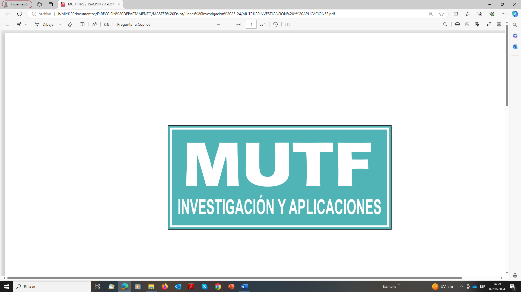 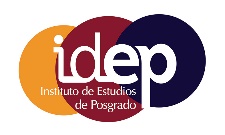 MÁSTER UNIVERSITARIOTECNOLOGÍA FÍSICA:INVESTIGACIÓN Y APLICACIONESTRABAJO FIN DE MÁSTER(Título del trabajo)(Nombre completo del autor)Tutor/es:Línea de investigación:Córdoba, MES/AÑO